CARTA DE SOLICITUD PARA PRESENTACIÓN MODALIDAD ENTIDAD SOLIDARIA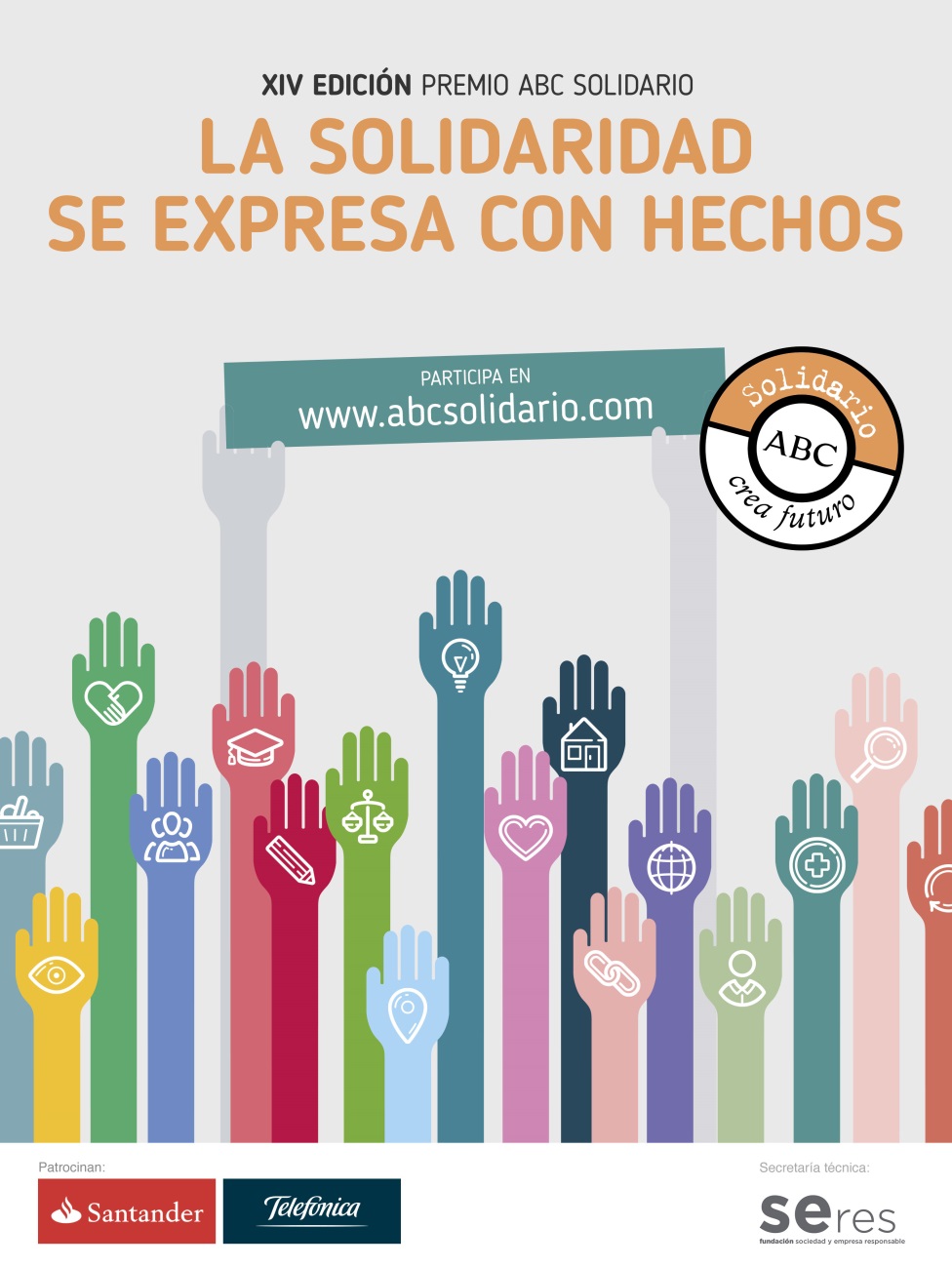 El plazo de admisión de candidaturas se abre el 26 de octubre de 2017 a las 10:00 horas y se cierra el 14 de diciembre de 2017 a las 13:00 horas.D./Dña.: ___________________________________________________________Con NIF: ___________________________________________________________En calidad: _________________________________________________________Con CIF: ___________________________________________________________En relación a la XIV Convocatoria del Premio ABC Solidario en la modalidad de Entidad Solidaria,MANIFIESTAQue acepta las bases del Premio.Que presenta la candidatura adjunta y se responsabiliza de la veracidad de la información contenida en la misma.Que tiene carácter no lucrativo.Que tiene sede social permanente en España.Que está formalmente constituida (está registrada en la Administración pública correspondiente, su acta de constitución y estatutos están correctamente sellados y firmados por sus fundadores, cuenta con una Junta Directiva/Patronato u órgano similar elegidos en Asamblea, tiene CIF, ha abierto una cuenta bancaria y dispone de los libros de registro pertinentes).Que cumple la legalidad vigente y se encuentra al corriente de pago de sus obligaciones laborales, fiscales y administrativas con los organismos públicos correspondientes (si las hubiera).Que se compromete a comunicar por escrito a Diario ABC cualquier modificación significativa de su situación administrativa o legal que se produzca a partir de este momento.Considerando reunir los requisitos exigidos y con la expresa aceptación de todos los términos del citado Premio,SOLICITAParticipar en la XIV Convocatoria del Premio ABC Solidario en su modalidad de Entidad.Lugar: ………………………………………………………………………..Fecha: ………………………………………………………………….......Firma del representante legal de la entidad